.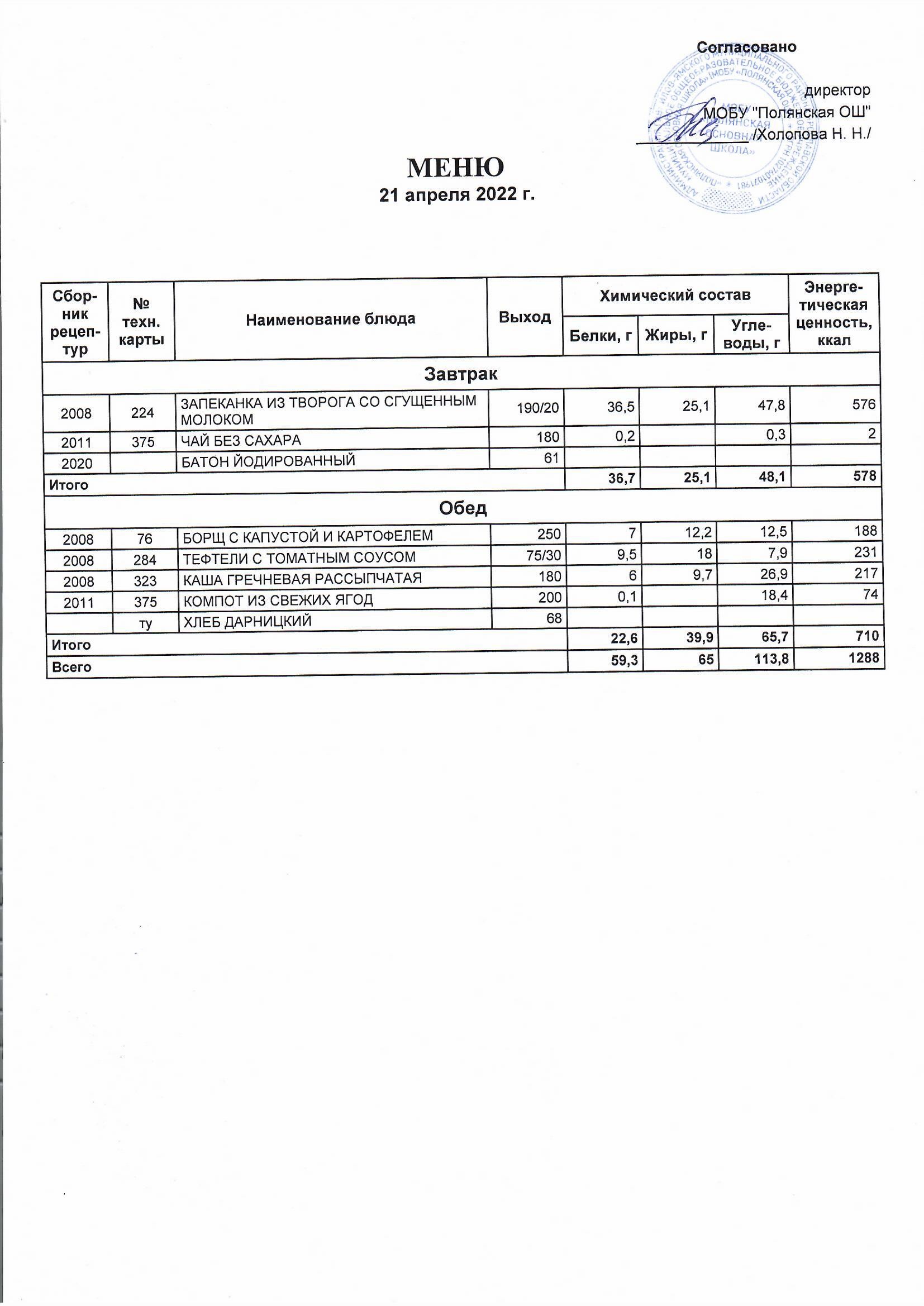 МЕНЮМЕНЮМЕНЮ06 мая 2022 г.06 мая 2022 г.06 мая 2022 г.06 мая 2022 г.06 мая 2022 г.06 мая 2022 г.06 мая 2022 г.Сбор-
ник
рецеп-
турСбор-
ник
рецеп-
тур№
техн.
картыНаименование блюдаНаименование блюдаНаименование блюдаВыходХимический составХимический составХимический составХимический составХимический составХимический составХимический составЭнерге-
тическая
ценность,
ккалЭнерге-
тическая
ценность,
ккалСбор-
ник
рецеп-
турСбор-
ник
рецеп-
тур№
техн.
картыНаименование блюдаНаименование блюдаНаименование блюдаВыходБелки, гБелки, гБелки, гЖиры, гЖиры, гЖиры, гУгле-
воды, гЭнерге-
тическая
ценность,
ккалЭнерге-
тическая
ценность,
ккалЗавтракЗавтракЗавтракЗавтракЗавтракЗавтракЗавтракЗавтракЗавтракЗавтракЗавтракЗавтракЗавтракЗавтракЗавтракЗавтрак20082008265ПЛОВПЛОВПЛОВ16012,312,312,313,513,513,527,628128120082008431ЧАЙ С САХАРОМ И ЛИМОНОМЧАЙ С САХАРОМ И ЛИМОНОМЧАЙ С САХАРОМ И ЛИМОНОМ200/15/50,20,20,213,7565620082008ПЕЧЕНЬЕПЕЧЕНЬЕПЕЧЕНЬЕ292,22,22,22,82,82,821,412012020202020БАТОН ЙОДИРОВАННЫЙБАТОН ЙОДИРОВАННЫЙБАТОН ЙОДИРОВАННЫЙ49ИтогоИтогоИтогоИтогоИтогоИтогоИтого14,714,714,716,316,316,362,7457457ОбедОбедОбедОбедОбедОбедОбедОбедОбедОбедОбедОбедОбедОбедОбедОбед20082008105СУП С МАКАРОННЫМИ ИЗДЕЛИЯМИСУП С МАКАРОННЫМИ ИЗДЕЛИЯМИСУП С МАКАРОННЫМИ ИЗДЕЛИЯМИ2502,32,32,311,311,311,313,416516520112011294КОТЛЕТЫ РУБЛЕННЫЕ ИЗ ПТИЦЫКОТЛЕТЫ РУБЛЕННЫЕ ИЗ ПТИЦЫКОТЛЕТЫ РУБЛЕННЫЕ ИЗ ПТИЦЫ6513,113,113,116,216,216,24,521621620082008131КАПУСТА ТУШЕНАЯКАПУСТА ТУШЕНАЯКАПУСТА ТУШЕНАЯ1604,24,24,26,36,36,319,415415420082008402КОМПОТ ИЗ СМЕСИ СУХОФРУКТОВ С
ВИТАМИНОМ "С"КОМПОТ ИЗ СМЕСИ СУХОФРУКТОВ С
ВИТАМИНОМ "С"КОМПОТ ИЗ СМЕСИ СУХОФРУКТОВ С
ВИТАМИНОМ "С"18013,35353туХЛЕБ ДАРНИЦКИЙХЛЕБ ДАРНИЦКИЙХЛЕБ ДАРНИЦКИЙ68ИтогоИтогоИтогоИтогоИтогоИтогоИтого19,619,619,633,833,833,850,6588588ВсегоВсегоВсегоВсегоВсегоВсегоВсего34,334,334,350,150,150,1113,310451045